Op 23 april 2021 werd het besluit van de Vlaamse Regering tot wijziging van het besluit van de Vlaamse Regering van 11 december 2015 houdende de vergunningsvoorwaarden en de subsidieregeling van bijstandsorganisaties om budgethouders bij te staan in het kader van persoonsvolgende financiering, principieel goedgekeurd door de Vlaamse Regering. Onder voorbehoud van de definitieve goedkeuring wordt met dit besluit een vernieuwde, vereenvoudigde wijze van subsidiëring alsook de gratis bijstand voor nieuwe budgethouders geregeld.Nieuwe subsidiëringHet vorige subsidiëringssysteem was een complex gegeven bestaande uit een basissubsidie gekoppeld aan een minimum aantal leden en een bijkomend ledensupplement. Dat leidde ertoe dat naarmate een bepaald ledenaantal overschreden werd, de subsidie niet langer verhoudingsgewijs toenam. Daarnaast werd geen indexering toegepast terwijl de loonkosten van medewerkers wel onderhevig zijn aan die indexering. Het nieuwe financieringssysteem werkt die anomalieën weg. In de nieuwe subsidie wordt het onderscheid tussen een basissubsidie en een bijkomend ledensupplement losgelaten. Bijstandsorganisaties krijgen voor hun collectieve opdracht een forfaitair bedrag van 236 euro per lid ongeacht het totale aantal leden. Die subsidie wordt berekend op basis van het aantal leden op 1 januari van het subsidiejaar en wordt jaarlijks voor 1 april van dat jaar uitbetaald. Alle bijstandsorganisaties moeten hun leden daartoe bij het VAPH registreren. Een budgethouder die zich bij meerdere bijstandsorganisaties aansluit, genereert enkel een subsidie voor de bijstandsorganisatie waarbij hij zich het eerst heeft aangesloten. 75% van deze subsidies moeten besteed worden aan personeelskosten.Bovenop deze subsidie wordt door de bijstandsorganisatie aan elk lid een jaarlijkse bijdrage voor lidmaatschap aangerekend. Het lidgeld werd door de minister vastgelegd op 50 euro. Voor het aanbieden van hoogdrempelige bijstand rekenen de bijstandsorganisaties de budgethouder een bedrag per sessie aan. De hoogte van dat bedrag kan vrij bepaald worden door de bijstandsorganisaties. Het aandeel personele middelen van de subsidie wordt voortaan geïndexeerd.Gratis lidmaatschap en gratis bijstand voor nieuwe budgethoudersBijstandsorganisaties kunnen een belangrijke meerwaarde bieden aan nieuwe budgethouders in het kader van de opstart van hun budget. We stellen echter bij de budgethouders een terughoudendheid vast om het budget meteen in te zetten bij een bijstandsorganisatie. Om daaraan tegemoet te komen wordt gratis lidmaatschap en gratis bijstand voorzien voor nieuwe budgethouders PAB en PVB met een toekenning of terbeschikkingstelling vanaf 1 mei 2021 bij een vergunde bijstandsorganisatie naar keuze. Om in aanmerking te komen voor gratis bijstand moeten de nieuwe budgethouders zich binnen het jaar na toekenning of terbeschikkingstelling aansluiten bij een bijstandsorganisatie. Nieuwe budgethouders zijn budgethouders die voor het eerst een PAB toegekend krijgen of voor het eerst een PVB ter beschikking gesteld krijgen zonder dat er voorafgaand een PAB of PVB werd toegekend. Er wordt geen rekening gehouden met een eerdere terbeschikkingsstelling van een tijdelijk PVB noodsituatie. Dat wil zeggen dat wie een PVB noodsituatie gekregen heeft, niet beschouwd wordt als een nieuwe budgethouder, maar ook dat wie na noodsituatie een (eerste keer een) budget krijgt, toch beschouwd wordt als een nieuwe budgethouder. De gekozen bijstandsorganisatie ontvangt daarvoor een forfaitair bedrag van 800 euro, bestaande uit 50 euro lidgeld en 750 euro voor bijstand (gemiddeld 2,5 sessies bijstand). Deze subsidies worden op kwartaalbasis - voor het einde van de tweede maand volgend op een afgelopen kwartaal - uitbetaald. Voor alle nieuwe budgethouders geldt dat zij slechts bij één bijstandsorganisatie de subsidie van 800 euro genereren. Als een budgethouder zich aansluit bij meerdere bijstandsorganisaties, wordt de subsidie toegekend aan de bijstandsorganisatie bij wie de budgethouder zich eerst aansloot. Wanneer een budgethouder tijdens het eerste jaar overstapt naar een andere bijstandsorganisatie, maken die organisaties onderling afspraken omtrent het subsidiebedrag.Het verlenen van gratis bijstand bij de opstart van de besteding van het PVB of het PAB heeft tot doel om het PVB of het PAB tijdig, correct en gericht op te starten. De bijstandsorganisaties hanteren daarbij de methodiek die in samenspraak met het VAPH zal worden vastgesteld.De inzet van het forfait voor gratis bijstand wordt verantwoord in het jaarverslag dat voor 1 maart volgend op het subsidiejaar wordt ingediend bij het VAPH. Daarin worden minstens volgende aspecten besproken: het aantal budgethouders die gratis bijstand kregen, op welke manier die bijstand verlopen is en het behaalde resultaat, de mate waarin extra hoogdrempelige individuele bijstand nodig was, een resultatenrekening met alle kosten en opbrengsten van de gesubsidieerde activiteiten en de conclusies en inzichten omtrent verschillende snelheden van opstart. Afstemming regelgeving PAB en PVB wat betreft bijstandDe regeling inzake bijstand voor budgethouders PAB en PVB wordt op elkaar afgestemd. Dat impliceert dat nieuwe PAB-budgethouders net als nieuwe budgethouders PVB, de mogelijkheid krijgen in het jaar van opstart gratis aan te sluiten bij één vergunde bijstandsorganisatie naar keuze. Ze krijgen dan geen waardebon van 170 euro meer om in functie van de opstart bijstand te kopen bij een bijstandsorganisatie, en krijgen pas vanaf het tweede jaar van de toekenning van het PAB 50 euro bovenop het PAB om het lidgeld van een bestandsorganisatie te betalen of bijkomend in te zetten voor assistentie. De bijstandsorganisaties krijgen voor elke startende budgethouder PAB voortaan dus ook 800 euro. Inwerkingtreding en overgangsmaatregelenDe regeling gratis bijstand gaat in op 1 mei 2021 en is van toepassing voor die personen die na 1 mei een PAB of PVB krijgen. De nieuwe subsidieregeling gaat in op 1 januari 2021. Voor 2021 wordt een overgangsmaatregel voorzien om tegemoet te komen aan de vraag van sommige bijstandsorganisaties om deze regeling zo snel mogelijk door te voeren in functie van de financiële leefbaarheid. Voor die bijstandsorganisaties voor wie de nieuwe wijze van subsidiëring voor 2021 evenwel minder middelen genereert dan de middelen die in 2021 zouden worden toegekend op basis van de oude regelgeving, wordt voor het jaar 2021 eenmalig hetzelfde bedrag gesubsidieerd als zou worden toegekend op basis van de oude regelgeving.James Van CasterenAdministrateur-generaal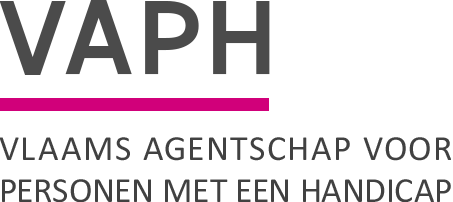 ZenithgebouwKoning Albert II-laan 37
1030 BRUSSELwww.vaph.beINFONOTAZenithgebouwKoning Albert II-laan 37
1030 BRUSSELwww.vaph.beAan: bijstandsorganisatiesZenithgebouwKoning Albert II-laan 37
1030 BRUSSELwww.vaph.be27/05/2021ZenithgebouwKoning Albert II-laan 37
1030 BRUSSELwww.vaph.beINF/21/53ContactpersoonAVFE-mailavf@vaph.beTelefoon02 249 32 42BijlagenGewijzigde subsidiëring bijstandsorganisaties + gratis bijstandGewijzigde subsidiëring bijstandsorganisaties + gratis bijstand